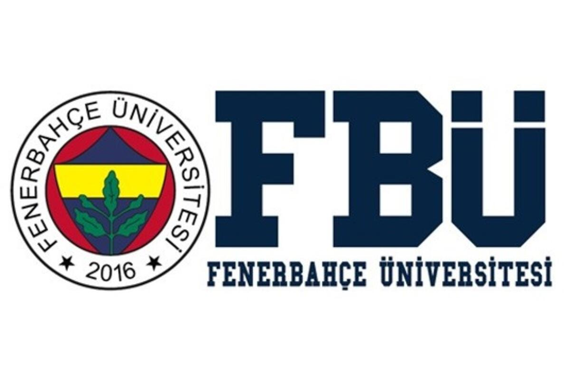 ECZACILIK FAKÜLTESİSTAJ DEFTERİAd Soyadı: Öğrenci Numarası: Sınıf:ECZACILIK FAKÜLTESİSTAJ ÖĞRENME HEDEFLERİSTAJ ÖĞRENME HEDEFLERİA. ECZANE STAJI ÖĞRENME HEDEFLERİA.1.Serbest Eczane Stajı - Öğrenme HedefleriStaj yapılan eczane hakkında genel bilgiler;Serbest Eczanede çalışan eczacıların sağlık personeli olarak görev ve sorumlulukları,Eczanede çalışan yardımcı personelin tanımı, görev, yetki ve sorumluluklarıEczane tasarımı; ilaç ve diğer ürünlerin yerleşim sistematiği,İlaçların raflara dizilme düzenleri: alfabetik düzen, farmakolojik düzen, vb.,Eczanede kullanılan gereç ve cihazlar,Eczanenin çalışma saatleri ve eczanelerde nöbet, nöbet listesi tanzimi, dikkat edilecek konular.İlaç ve tıbbi cihazlar için satın-alma prosedürleri;Eczane, ecza deposu ilişkileri, satın alınan ürünlerin denetimi, kaydı, ödeme koşulları,Satın-almada karar-verme sürecinde yardımcı personelin rolü.Eczanede reçete karşılanması;Reçetede kullanılan terimler,Reçete karşılanmasında dikkat edilecek hususlar,Reçete kayıt defteri ve reçete kayıt süreci.Eczacı-hasta iletişiminde dikkat edilecek hususlar;Hastanın karşılanması,Hastanın sorununa sistematik yaklaşım aşamaları,Hasta eğitim yöntemleri,Eczacıya sık sorulan sorular,Akut sorunlara eczacı yaklaşımı,Kronik hastalıkların tedavisinde eczacının rolü.Özel kullanım gerektiren dozaj formlarının kullanım talimatları;İnhalerler,Göz preparatları,İnsülinler ve diğer derialtı enjeksiyonluk preparatlar,Transdermal preparatlar,Spreyler.Eczanede verilen klinik eczacılık/farmasötik bakım hizmetleri;İlaç danışmanlığı,Akılcı ilaç kullanımı,İlaç-ilaç, ilaç-hastalık ve ilaç-besin etkileşimleri,Destek ürünleri, ortopedik ve diğer tibbi malzemelerin kullanımıEczanede bilgisayar kullanımı ve bilgisayar-destekli uygulamalar;Sosyal Güvenlik Kurumu (SGK) provizyon sisteminin kullanılması,İlaç takip siteminin kullanılması,İlaç ve tıbbi malzemelerin stok ve son kullanma tarihi kontrolü; kullanım süresi sonuna yaklaşan ilaçlarla ilgili önlemler,Hasta ilaç profil kaydının tutulması.Eczacı ve diğer sağlık personeli arasındaki mesleki iletişim ve ilişkiler.Eczanede bulundurulması gereken ilaçlar.Özel reçetelere (mor, turuncu, kırmızı ve yeşil renkli) yazılması gereken ilaçlar ve bu reçetelerle ilgili prosedürler.Uyuşturucu, psikotrop ilaçlar, uyuşturucu reçetesinin karşılanması ve kaydı.Reçetesi eczanede alıkonacak olan ilaçlar.Eczanede bulundurulması gereken mesleki başvuru kitapları: kodeks, farmakope ve formüler hakkında bilgiler.Eczanede bulunan mesleki başvuru kitapları: periyodik bilimsel ve/veya mesleki yayınlar; elektronik ve çevirim-içi ilaç bilgi kaynakları ve bunların kullanımı.Eczanelerde bulunması gereken defterler.İşletme, envanter, imalat, reçete, narkotik, teftiş ve personel defterlerinin tutulması.Yardımcı personelin bordrolarının düzenlenmesi ve sigorta primlerinin yatırılması.Eczacı-Bölge Eczacı Odası ilişkileri.Eczanelerin Sağlık Bakanlığı, Maliye Bakanlığı ve Sosyal Güvenlik Kurumu ile ilişkileri.Resmi kurum ve kuruluşlarla anlaşma yapılması.Acil durumlarda kullanılan ilaç, tıbbi malzeme ve antidotlar.Zehirli ve ayrı bulundurulacak ilaç dolapları.Reçetesiz verilebilen ilaçlar.Eczacıların aile planlaması, koruyucu sağlık hizmetleri konusundaki fonksiyonları.Eczanede hijyen koşulları ve temiz çalışma ortamı.Eczanedeki ölçü ve tartı aletlerinin kalibrasyon ve denetimine ilişkin işlemler.Buzdolabı ve uygun kullanımı; buzdolabında saklanması gereken ilaçlar.Eczanede sıcaklık ve nem kontrolü.Buzdolabı, termometre, nemölçer, ölçü aletleri ve tartı aletlerinin kalibrasyon ve denetimine ilişkin işlemler.Eczanede laboratuvar düzenlenmesi ve laboratuvarda bulunması gereken madde ve malzemeler.Majistral preparat hazırlanması;Etken ve yardımcı maddeler,Maddelerin sinonimleri,Maddelerin kullanılışları,Preparatın farmasötik şekli,Preparatın kullanılışı,Preparatın hazırlanışı,Ambalajlanması,Fiyatlandırılması.İlaç-dışı ürünler;Eczanede (varsa) dermokozmetik ürünler,Eczanede (varsa) gıda takviyeleri (fitofarmasötikler; nutrasötikler),Eczanede (varsa) ortopedik ürünler ve tıbbi malzeme,Eczanede (varsa) anne-bebek sağlığı ürünleri,Eczanede (varsa) geriatrik ürünler.Hasta tarafından bildirilen ilaç yan etkilerinin “Türk Farmakovijilans Merkezi ”ne rapor edilme prosedürü.Eczanede yapılan denetimler.A.2. Hastane Eczanesi Stajı - Öğrenme HedefleriStaj yapılmakta olan hastane ile ilgili temel bilgi;Hastanenin türü (üniversite, devlet, yüksek ihtisas, eğitim-araştırma, özel, vb.),Hastanedeki servislerin sayısı ve isimleri; hastanedeki polikliniklerin sayısı ve isimleri; yoğun bakım ünitesi sayısı.Staj yapılmakta olan hastane eczanesi ile ilgili temel bilgi;Hastane eczanesindeki eczacı, klinik eczacılık uzmanı olan eczacı ve farmakoloji uzmanı olan eczacı sayısı,Eczacının bir sağlık-bakım personeli olarak hastane eczanesindeki görev ve sorumlulukları,Yardımcı personelin sayısı, niteliği ve sorumlulukları,Hastane eczanesinin hastane içinde yerleşimi; hastane eczanesinin kısımları ve bu kısımların fonksiyonları,İlaçların sınıflandırma, raflara dizim ve depolama sistemi,Hastane eczanesinde kullanılan cihaz ve gereçler,Hastane eczanesinin çalışma saatleri ve nöbet sistemi,Hastane eczanesinde hazırlanan ortalama günlük reçete sayısı.İlaç ve tıbbi cihazların satın-alma prosedürleri;Satın-almada karar-verme sürecinde eczacının rolü,Satın alınan ilaç ve tıbbi cihazların belgelerinin düzenlenmesi ve kaydedilmesi.Reçetelerde ve doktor talimat/istek formlarında yazan ilaç ve tıbbi cihazların hazırlanması ve dağıtımı;Hastanede kullanılmakta olan ilaç dağıtım sistemi (birim-doz, vb.),Reçetenin veya doktor talimat/istek formlarının kısımları,Reçete veya doktor talimat/istek formlarında yazılan ilaç ve tıbbi cihazların kontrolü ve hazırlanması.Narkotik ilaçların kaydedilmesi, depolanması ve dağıtımı.Eczacının hastanede rol aldığı/üyesi olduğu komiteler (ör: enfeksiyon kontrol komitesi, vb.).Hastane İlaç Formüleri geliştirilmesi ve güncellenmesi.Tehlikeli ilaçlarla (ör: sitotoksikler) çalışılırken alınması gereken güvenlik önlemleri.Damar-içi çözeltilerin, total paranteral nütrisyon (TPN) ve sitotoksik ilaçların hazırlanması.Hastane eczanesinde hijyen koşulları ve temiz çalışma ortamı.Buzdolabı ve doğru kullanımı – buzdolabında saklanması gereken ilaçlar.Eczanede sıcaklık ve nem kontrolü.Buzdolabı, termometre, nemölçer ve tartım cihazlarının rutin kalibrasyonu.Eczanede bulundurulması gereken ilaçlar.Eczanedeki “yüksek-riskli ilaçlar” ve bunlara uygulanan özel işlemler (ambalajlama, özel uyarılar ile etiketleme, vb.).Özel saklama koşulları (ışıktan uzak, buzdolabında, kuru bir yerde, vb.) gerektiren ilaçlar ve bunların saklanma/depolanma süreçleri.Hastane eczanesinde yürütülen bilgisayar-destekli hizmetler.İlaç ve tıbbi cihazların stok ve son kullanım tarihi kontrolü.Eczacı ve klinik servisler arasındaki ilişkiler;Klinik hekimleri ile “ilaç danışmanlığı”.İlaçlarla ilgili olarak eczacıya en sık danışılan konular.Özel olarak kaydedilen (mor, turuncu ve kırmızı renkli) boş reçetelerin İl Sağlık Müdürlüğü’nden alınması ve hastanedeki hekimlere kaydedilerek ulaştırılması.Hastane eczanesinde majistral ilaç hazırlanması;Eczanede hammadde ve son-ürün tartımı,Eczanedeki tartı aletlerinin kullanımı,Hastane eczanesinde majistral ilaç hazırlanması ve ambalajlanması.Hasta tarafından bildirilen ilaç yan etkilerinin Türk Farmakovijilans Merkezi’ne (TÜFAM) rapor edilme prosedürü.Hastane eczanesinde yapılan denetimler.A.3. Fakülte Uygulama Eczanesi Stajı - Öğrenme HedefleriFakülte Uygulama Eczanesi’nde çalışan eczacıların görev, yetki ve sorumlulukları.İlaçların sınıflandırma ve raflara dizilme düzenleri;İlaçların eczane raflarına alfabetik düzende yerleştirilmesi,İlaçların eczane raflarına farmakolojik düzende yerleştirilmesi.İlaçların farmakolojik gruplarına göre sınıflandırılması ve özelliklerinin incelenmesi.Eczanede sıkça karşılaşılan tıbbi ve farmasötik terminoloji bilgisi; ilaç etkin maddeleri, ve eşdeğer müstahzar bilgisi.Eczanenin tasarımı ve yapısı.Reçete ve reçetenin kısımları hakkında temel bilgi.Reçete okuma uygulamaları.Reçete karşılama uygulamaları.Mesleki iletişim teknikleri.Eczanede en sık rastlanan hastalıklar, bu hastalıkların tedavisinde kullanılan ilaçlar ve bu ilaçların genel özellikleri hakkında ödev sunumu ve etkileşimli danışmanlık uygulamaları.Aile planlaması yöntemleri üzerine danışmanlık uygulamaları.B. İLAÇ VE KOZMETİK SANAYİ STAJI ÖĞRENME HEDEFLERİ İlaç endüstrisinin tanımı.İlaç endüstrisinde eczacının yeri, görev ve sorumlulukları.Bölümler;İdari bölümlerin işlev ve sorumlulukları (ruhsatlandırma, pazarlama ve satış, kalite güvencesi, patent ve veri koruma, farmakovijilans),Teknik bölümlerin işlev ve sorumlulukları (AR-GE, kalite kontrol ve üretim bölümleri).Rutin yapılan üretimler (proses validasyonları) ve in-proses test analizleri.Kalite güvencesinin tanımı sorumlulukları ve faaliyetleri;İlaç üretimi ile ilgili kalite güvence kapsamına giren alanlar,Dosyalama ve dokümantasyon,Geriye dönük veri tabanları ve kayıtların oluşturulması,İlgili sistem ağları ve işleyiş tanımları,İlacın hammaddeden başlayarak üretime kadar kontrolü ve işleyiş şeması,GMP uygulamaları ve standart operasyon prosedürleri (SOP) ve kontrolleri.Kalite kontrolünün tanımı ve kapsamına giren konular;İlaç hammaddesi ve yardımcı maddesinde kalite kontrol ve dokümantasyon, karantina ve depolama işlemleri,Üretim aşaması ve takibindeki kalite kontrol işlemleri,In-proses ve bitmiş ürün kalite kontrolleri ve SOP’ları,Bitmiş ürün ve ambalaj ile ilgili tanımların ve yapılan kontroller,Pazar testleri ve bitmiş ürün takibi,Stabilite testleri,Dissolüsyon testleri.Ruhsatlandırmanın tanımı ve kapsamına giren konular;Bitmiş ürün ile ilgili özellikler,KÜB (kısa ürün bilgisi) ve dosya hazırlanması,Ruhsat teknik dosya kapsamındaki konular,Etkin madde ve yardımcı maddelerin analiz metotlarının belirlenerek, analizlerinin yapılması,Ön-formülasyon çalışmaları,Stabilite çalışmaları,Analitik metotların belirlenmesi ve validasyonu,Çözünme hızı analizleri,Miktar tayini metotları,Safsızlık tayinleri,Pilot üretim ve gerekli dokümanların hazırlanması, proses validasyon raporu ve pilot üretim kontrolleri,Teknik dosyanın hazırlanması,CTD kurallarına uygun madde ve ürün bilgilerinin hazırlanması,Aktif madde ve yardımcı maddeler üzerinde yapılan çalışmalar.AR-GE çalışmaları;Ön-formülasyon çalışmaları,Formülasyon geliştirilmesi,Miktar tayin metotları ve kantitatif analizler,Üretime ait kontroller,Saflık tayinleri,Stabilite testleri,Dissolüsyon testleri.C. ECZA DEPOSU STAJI ÖĞRENME HEDEFLERİ1. Ecza deposunda eczacının görev ve sorumlulukları.2. Staj yapılan ecza deposunun;İlaçları tasnif şekli,Personel durumu,Bölümleri ve bölümlerin fonksiyonları,Ecza deposunda bulunan araç ve gereçler,Temizlik ve hijyen koşulları,Soğukta saklanması gereken ilaçların depolama koşulları,Bu ilaçların soğuk zincir kırılmadan eczaneye ulaştırılma koşulları.I. ECZANE STAJIII. ECZANE STAJIIII. ECZANE STAJIIV. ECZANE STAJI* Cumartesi günleri iş gününe dahildir.HASTANE ECZANESİ STAJIİLAÇ ENDÜSTRİSİ/KOZMETİK STAJI**Birden fazla bölümde staj yapıldığı takdirde bu tablo çoğaltılabilir. ECZA DEPOSU STAJI* Cumartesi günleri iş gününe dahildir.STAJ ÖĞRENME HEDEFLERİNİN RAPORLANMASIGenel kurallar:Staj Öğrenme Hedefleri kapsamında yapılan uygulamalar ve gözlemler, kolay anlaşılır bir Türkçe ile yazım kurallarına uygun olarak ve bilimsel bir dille yazılmalı, kısa ve öz cümleler kullanılmalıdır. Noktalama ve imla için Türk Dil Kurumu İmla Kılavuzu ve Türkçe Sözlüğünden yararlanılabilir.Hazırlanan Staj raporu, staj yapılan kurumdaki yetkili amir tarafından imzalanarak onaylanmalıdır.Staj uygulama süresince yapılan her çalışma için bu sayfa çoğaltılarak kullanılacak ve tarihe göre sıralanacaktır.Tüm sayfalar İşyeri Yöneticisi tarafından imzalanmalıdır.Tüm sayfaların önüne Staj Uygulama Yoklama Sayfası eklenecektir.  Staj uygulama süresince yapılan her çalışma için bu sayfa çoğaltılarak kullanılacak ve tarihe göre sıralanacaktır.Tüm sayfalar İşyeri Yöneticisi tarafından imzalanmalıdır.Tüm sayfaların önüne Staj Uygulama Yoklama Sayfası eklenecektir.  Staj uygulama süresince yapılan her çalışma için bu sayfa çoğaltılarak kullanılacak ve tarihe göre sıralanacaktır.Tüm sayfalar İşyeri Yöneticisi tarafından imzalanmalıdır.Tüm sayfaların önüne Staj Uygulama Yoklama Sayfası eklenecektir.  Staj uygulama süresince yapılan her çalışma için bu sayfa çoğaltılarak kullanılacak ve tarihe göre sıralanacaktır.Tüm sayfalar İşyeri Yöneticisi tarafından imzalanmalıdır.Tüm sayfaların önüne Staj Uygulama Yoklama Sayfası eklenecektir.  .  Staj uygulama süresince yapılan her çalışma için bu sayfa çoğaltılarak kullanılacak ve tarihe göre sıralanacaktır.Tüm sayfalar İşyeri Yöneticisi tarafından imzalanmalıdır.Tüm sayfaların önüne Staj Uygulama Yoklama Sayfası eklenecektir.  .  Staj uygulama süresince yapılan her çalışma için bu sayfa çoğaltılarak kullanılacak ve tarihe göre sıralanacaktır.Tüm sayfalar İşyeri Yöneticisi tarafından imzalanmalıdırTüm sayfaların önüne Staj Uygulama Yoklama Sayfası eklenecektir.  Staj uygulama süresince yapılan her çalışma için bu sayfa çoğaltılarak kullanılacak ve tarihe göre sıralanacaktır.Tüm sayfalar İşyeri Yöneticisi tarafından imzalanmalıdır.Tüm sayfaların önüne Staj Uygulama Yoklama Sayfası eklenecektir.  Staj uygulama süresince yapılan her çalışma için bu sayfa çoğaltılarak kullanılacak ve tarihe göre sıralanacaktır.Tüm sayfalar İşyeri Yöneticisi tarafından imzalanmalıdır.Tüm sayfaların önüne Staj Uygulama Yoklama Sayfası eklenecektir.  Staj uygulama süresince yapılan her çalışma için bu sayfa çoğaltılarak kullanılacak ve tarihe göre sıralanacaktır.Tüm sayfalar İşyeri Yöneticisi tarafından imzalanmalıdır.Tüm sayfaların önüne Staj Uygulama Yoklama Sayfası eklenecektir.  Staj uygulama süresince yapılan her çalışma için bu sayfa çoğaltılarak kullanılacak ve tarihe göre sıralanacaktır.Tüm sayfalar İşyeri Yöneticisi tarafından imzalanmalıdır..Tüm sayfaların önüne Staj Uygulama Yoklama Sayfası eklenecektir.  Staj uygulama süresince yapılan her çalışma için bu sayfa çoğaltılarak kullanılacak ve tarihe göre sıralanacaktır.Tüm sayfalar İşyeri Yöneticisi tarafından imzalanmalıdır.Tüm sayfaların önüne Staj Uygulama Yoklama Sayfası eklenecektir.  Staj uygulama süresince yapılan her çalışma için bu sayfa çoğaltılarak kullanılacak ve tarihe göre sıralanacaktır.Tüm sayfalar İşyeri Yöneticisi tarafından imzalanmalıdır. Tüm sayfaların önüne Staj Uygulama Yoklama Sayfası eklenecektir.  Staj uygulama süresince yapılan her çalışma için bu sayfa çoğaltılarak kullanılacak ve tarihe göre sıralanacaktır.Tüm sayfalar İşyeri Yöneticisi tarafından imzalanmalıdır.Tüm sayfaların önüne Staj Uygulama Yoklama Sayfası eklenecektir.  Staj uygulama süresince yapılan her çalışma için bu sayfa çoğaltılarak kullanılacak ve tarihe göre sıralanacaktır.Tüm sayfalar İşyeri Yöneticisi tarafından imzalanmalıdır.Tüm sayfaların önüne Staj Uygulama Yoklama Sayfası eklenecektir.  Staj uygulama süresince yapılan her çalışma için bu sayfa çoğaltılarak kullanılacak ve tarihe göre sıralanacaktır.Tüm sayfalar İşyeri Yöneticisi tarafından imzalanmalıdır.Tüm sayfaların önüne Staj Uygulama Yoklama Sayfası eklenecektir.  Staj uygulama süresince yapılan her çalışma için bu sayfa çoğaltılarak kullanılacak ve tarihe göre sıralanacaktır.Tüm sayfalar İşyeri Yöneticisi tarafından imzalanmalıdır.Tüm sayfaların önüne Staj Uygulama Yoklama Sayfası eklenecektir.  Staj uygulama süresince yapılan her çalışma için bu sayfa çoğaltılarak kullanılacak ve tarihe göre sıralanacaktır.Tüm sayfalar İşyeri Yöneticisi tarafından imzalanmalıdır.Tüm sayfaların önüne Staj Uygulama Yoklama Sayfası eklenecektir.  Staj uygulama süresince yapılan her çalışma için bu sayfa çoğaltılarak kullanılacak ve tarihe göre sıralanacaktır.Tüm sayfalar İşyeri Yöneticisi tarafından imzalanmalıdır.Tüm sayfaların önüne Staj Uygulama Yoklama Sayfası eklenecektir.  Staj uygulama süresince yapılan her çalışma için bu sayfa çoğaltılarak kullanılacak ve tarihe göre sıralanacaktır.Tüm sayfalar İşyeri Yöneticisi tarafından imzalanmalıdır.Tüm sayfaların önüne Staj Uygulama Yoklama Sayfası eklenecektir.  Staj uygulama süresince yapılan her çalışma için bu sayfa çoğaltılarak kullanılacak ve tarihe göre sıralanacaktır.Tüm sayfalar İşyeri Yöneticisi tarafından imzalanmalıdır.Tüm sayfaların önüne Staj Uygulama Yoklama Sayfası eklenecektir.  Staj uygulama süresince yapılan her çalışma için bu sayfa çoğaltılarak kullanılacak ve tarihe göre sıralanacaktır.Tüm sayfalar İşyeri Yöneticisi tarafından imzalanmalıdır.Tüm sayfaların önüne Staj Uygulama Yoklama Sayfası eklenecektir.  Staj uygulama süresince yapılan her çalışma için bu sayfa çoğaltılarak kullanılacak ve tarihe göre sıralanacaktır.Tüm sayfalar İşyeri Yöneticisi tarafından imzalanmalıdır.Tüm sayfaların önüne Staj Uygulama Yoklama Sayfası eklenecektir.  Staj uygulama süresince yapılan her çalışma için bu sayfa çoğaltılarak kullanılacak ve tarihe göre sıralanacaktır.Tüm sayfalar İşyeri Yöneticisi tarafından imzalanmalıdır.Tüm sayfaların önüne Staj Uygulama Yoklama Sayfası eklenecektir. Staj uygulama süresince yapılan her çalışma için bu sayfa çoğaltılarak kullanılacak ve tarihe göre sıralanacaktır.Tüm sayfalar İşyeri Yöneticisi tarafından imzalanmalıdır.Tüm sayfaların önüne Staj Uygulama Yoklama Sayfası eklenecektir.  Staj uygulama süresince yapılan her çalışma için bu sayfa çoğaltılarak kullanılacak ve tarihe göre sıralanacaktır.Tüm sayfalar İşyeri Yöneticisi tarafından imzalanmalıdır.Tüm sayfaların önüne Staj Uygulama Yoklama Sayfası eklenecektir.  Staj uygulama süresince yapılan her çalışma için bu sayfa çoğaltılarak kullanılacak ve tarihe göre sıralanacaktır.Tüm sayfalar İşyeri Yöneticisi tarafından imzalanmalıdır.Tüm sayfaların önüne Staj Uygulama Yoklama Sayfası eklenecektir.  FotoğrafStaj yaptığı eczanenin adıTelefon numarasıAdresiEczane Mesul MüdürüAdı-SoyadıStajın başlangıç tarihiStajın bitiş tarihiStaj süresi (toplam iş günü*)Staja devam durumuStaja düzenli olarak devam etmiştir (   )Eczane Mesul Müdürüİmza, kaşe ve tarihStaj yaptığı eczanenin adıTelefon numarasıAdresiEczane Mesul MüdürüAdı-SoyadıStajın başlangıç tarihiStajın bitiş tarihiStaj süresi (toplam iş günü*)Staja devam durumuStaja düzenli olarak devam etmiştir (   )Eczane Mesul Müdürüİmza, kaşe ve tarihStaj yaptığı eczanenin adıTelefon numarasıAdresiEczane Mesul MüdürüAdı-SoyadıStajın başlangıç tarihiStajın bitiş tarihiStaj süresi (toplam iş günü*)Staja devam durumuStaja düzenli olarak devam etmiştir (   )Eczane Mesul Müdürüİmza, kaşe ve tarihStaj yaptığı eczanenin adıTelefon numarasıAdresiEczane Mesul MüdürüAdı-SoyadıStajın başlangıç tarihiStajın bitiş tarihiStaj süresi (toplam iş günü*)Staja devam durumuStaja düzenli olarak devam etmiştir (   )Eczane Mesul Müdürüİmza, kaşe ve tarihStaj yaptığı hastanenin adıTelefon numarasıAdresiBaş Eczacı Adı-SoyadıStajın başlangıç tarihiStajın bitiş tarihiStaj süresi (toplam iş günü*)Staja devam durumuStaja düzenli olarak devam etmiştir (   )İmza, kaşe ve tarihStaj yaptığı firmanın adıTelefon numarasıAdresiBölüm Sorumlusu Adı-SoyadıStajın başlangıç tarihiStajın bitiş tarihiStaj süresi (toplam iş günü*)Staja devam durumuStaja düzenli olarak devam etmiştir (   )İmza, kaşe ve tarihStaj yaptığı ecza deposunun adıTelefon numarasıAdresiEcza Deposu Mesul MüdürüAdı-SoyadıStajın başlangıç tarihiStajın bitiş tarihiStaj süresi (toplam iş günü*)Staja devam durumuStaja düzenli olarak devam etmiştir (   )İmza, kaşe ve tarihFENERBAHÇE ÜNİVERSİTESİECZACILIK FAKÜLTESİ STAJ UYGULAMA BİLGİLERİFENERBAHÇE ÜNİVERSİTESİECZACILIK FAKÜLTESİ STAJ UYGULAMA BİLGİLERİFENERBAHÇE ÜNİVERSİTESİECZACILIK FAKÜLTESİ STAJ UYGULAMA BİLGİLERİFENERBAHÇE ÜNİVERSİTESİECZACILIK FAKÜLTESİ STAJ UYGULAMA BİLGİLERİFENERBAHÇE ÜNİVERSİTESİECZACILIK FAKÜLTESİ STAJ UYGULAMA BİLGİLERİSıra NoYapılan İşin Konusu / Yapıldığı BölümYapılan İşin Konusu / Yapıldığı BölümTarihÖğrencinin İmzası Öğrencinin İmzası İşyeri / Kurum Yöneticisi İmzasıİşyeri / Kurum Yöneticisi İmzasıFENERBAHÇE ÜNİVERSİTESİECZACILIK FAKÜLTESİ STAJ UYGULAMA BİLGİLERİFENERBAHÇE ÜNİVERSİTESİECZACILIK FAKÜLTESİ STAJ UYGULAMA BİLGİLERİFENERBAHÇE ÜNİVERSİTESİECZACILIK FAKÜLTESİ STAJ UYGULAMA BİLGİLERİFENERBAHÇE ÜNİVERSİTESİECZACILIK FAKÜLTESİ STAJ UYGULAMA BİLGİLERİFENERBAHÇE ÜNİVERSİTESİECZACILIK FAKÜLTESİ STAJ UYGULAMA BİLGİLERİSıra NoYapılan İşin Konusu / Yapıldığı BölümYapılan İşin Konusu / Yapıldığı BölümTarihÖğrencinin İmzası Öğrencinin İmzası İşyeri / Kurum Yöneticisi İmzasıİşyeri / Kurum Yöneticisi İmzasıFENERBAHÇE ÜNİVERSİTESİECZACILIK FAKÜLTESİ STAJ UYGULAMA BİLGİLERİFENERBAHÇE ÜNİVERSİTESİECZACILIK FAKÜLTESİ STAJ UYGULAMA BİLGİLERİFENERBAHÇE ÜNİVERSİTESİECZACILIK FAKÜLTESİ STAJ UYGULAMA BİLGİLERİFENERBAHÇE ÜNİVERSİTESİECZACILIK FAKÜLTESİ STAJ UYGULAMA BİLGİLERİFENERBAHÇE ÜNİVERSİTESİECZACILIK FAKÜLTESİ STAJ UYGULAMA BİLGİLERİSıra NoYapılan İşin Konusu / Yapıldığı BölümYapılan İşin Konusu / Yapıldığı BölümTarihÖğrencinin İmzası Öğrencinin İmzası İşyeri / Kurum Yöneticisi İmzasıİşyeri / Kurum Yöneticisi İmzasıFENERBAHÇE ÜNİVERSİTESİECZACILIK FAKÜLTESİ STAJ UYGULAMA BİLGİLERİFENERBAHÇE ÜNİVERSİTESİECZACILIK FAKÜLTESİ STAJ UYGULAMA BİLGİLERİFENERBAHÇE ÜNİVERSİTESİECZACILIK FAKÜLTESİ STAJ UYGULAMA BİLGİLERİFENERBAHÇE ÜNİVERSİTESİECZACILIK FAKÜLTESİ STAJ UYGULAMA BİLGİLERİFENERBAHÇE ÜNİVERSİTESİECZACILIK FAKÜLTESİ STAJ UYGULAMA BİLGİLERİSıra NoYapılan İşin Konusu / Yapıldığı BölümYapılan İşin Konusu / Yapıldığı BölümTarihÖğrencinin İmzası Öğrencinin İmzası İşyeri / Kurum Yöneticisi İmzasıİşyeri / Kurum Yöneticisi İmzasıFENERBAHÇE ÜNİVERSİTESİECZACILIK FAKÜLTESİ STAJ UYGULAMA BİLGİLERİFENERBAHÇE ÜNİVERSİTESİECZACILIK FAKÜLTESİ STAJ UYGULAMA BİLGİLERİFENERBAHÇE ÜNİVERSİTESİECZACILIK FAKÜLTESİ STAJ UYGULAMA BİLGİLERİFENERBAHÇE ÜNİVERSİTESİECZACILIK FAKÜLTESİ STAJ UYGULAMA BİLGİLERİFENERBAHÇE ÜNİVERSİTESİECZACILIK FAKÜLTESİ STAJ UYGULAMA BİLGİLERİSıra NoYapılan İşin Konusu / Yapıldığı BölümYapılan İşin Konusu / Yapıldığı BölümTarihÖğrencinin İmzası Öğrencinin İmzası İşyeri / Kurum Yöneticisi İmzasıİşyeri / Kurum Yöneticisi İmzasıFENERBAHÇE ÜNİVERSİTESİECZACILIK FAKÜLTESİ STAJ UYGULAMA BİLGİLERİFENERBAHÇE ÜNİVERSİTESİECZACILIK FAKÜLTESİ STAJ UYGULAMA BİLGİLERİFENERBAHÇE ÜNİVERSİTESİECZACILIK FAKÜLTESİ STAJ UYGULAMA BİLGİLERİFENERBAHÇE ÜNİVERSİTESİECZACILIK FAKÜLTESİ STAJ UYGULAMA BİLGİLERİFENERBAHÇE ÜNİVERSİTESİECZACILIK FAKÜLTESİ STAJ UYGULAMA BİLGİLERİSıra NoYapılan İşin Konusu / Yapıldığı BölümYapılan İşin Konusu / Yapıldığı BölümTarihÖğrencinin İmzası Öğrencinin İmzası İşyeri / Kurum Yöneticisi İmzasıİşyeri / Kurum Yöneticisi İmzasıFENERBAHÇE ÜNİVERSİTESİECZACILIK FAKÜLTESİ STAJ UYGULAMA BİLGİLERİFENERBAHÇE ÜNİVERSİTESİECZACILIK FAKÜLTESİ STAJ UYGULAMA BİLGİLERİFENERBAHÇE ÜNİVERSİTESİECZACILIK FAKÜLTESİ STAJ UYGULAMA BİLGİLERİFENERBAHÇE ÜNİVERSİTESİECZACILIK FAKÜLTESİ STAJ UYGULAMA BİLGİLERİFENERBAHÇE ÜNİVERSİTESİECZACILIK FAKÜLTESİ STAJ UYGULAMA BİLGİLERİSıra NoYapılan İşin Konusu / Yapıldığı BölümYapılan İşin Konusu / Yapıldığı BölümTarihÖğrencinin İmzası Öğrencinin İmzası İşyeri / Kurum Yöneticisi İmzasıİşyeri / Kurum Yöneticisi İmzasıFENERBAHÇE ÜNİVERSİTESİECZACILIK FAKÜLTESİ STAJ UYGULAMA BİLGİLERİFENERBAHÇE ÜNİVERSİTESİECZACILIK FAKÜLTESİ STAJ UYGULAMA BİLGİLERİFENERBAHÇE ÜNİVERSİTESİECZACILIK FAKÜLTESİ STAJ UYGULAMA BİLGİLERİFENERBAHÇE ÜNİVERSİTESİECZACILIK FAKÜLTESİ STAJ UYGULAMA BİLGİLERİFENERBAHÇE ÜNİVERSİTESİECZACILIK FAKÜLTESİ STAJ UYGULAMA BİLGİLERİSıra NoYapılan İşin Konusu / Yapıldığı BölümYapılan İşin Konusu / Yapıldığı BölümTarihÖğrencinin İmzası Öğrencinin İmzası İşyeri / Kurum Yöneticisi İmzasıİşyeri / Kurum Yöneticisi İmzasıFENERBAHÇE ÜNİVERSİTESİECZACILIK FAKÜLTESİ STAJ UYGULAMA BİLGİLERİFENERBAHÇE ÜNİVERSİTESİECZACILIK FAKÜLTESİ STAJ UYGULAMA BİLGİLERİFENERBAHÇE ÜNİVERSİTESİECZACILIK FAKÜLTESİ STAJ UYGULAMA BİLGİLERİFENERBAHÇE ÜNİVERSİTESİECZACILIK FAKÜLTESİ STAJ UYGULAMA BİLGİLERİFENERBAHÇE ÜNİVERSİTESİECZACILIK FAKÜLTESİ STAJ UYGULAMA BİLGİLERİSıra NoYapılan İşin Konusu / Yapıldığı BölümYapılan İşin Konusu / Yapıldığı BölümTarihÖğrencinin İmzası Öğrencinin İmzası İşyeri / Kurum Yöneticisi İmzasıİşyeri / Kurum Yöneticisi İmzasıFENERBAHÇE ÜNİVERSİTESİECZACILIK FAKÜLTESİ STAJ UYGULAMA BİLGİLERİFENERBAHÇE ÜNİVERSİTESİECZACILIK FAKÜLTESİ STAJ UYGULAMA BİLGİLERİFENERBAHÇE ÜNİVERSİTESİECZACILIK FAKÜLTESİ STAJ UYGULAMA BİLGİLERİFENERBAHÇE ÜNİVERSİTESİECZACILIK FAKÜLTESİ STAJ UYGULAMA BİLGİLERİFENERBAHÇE ÜNİVERSİTESİECZACILIK FAKÜLTESİ STAJ UYGULAMA BİLGİLERİSıra NoYapılan İşin Konusu / Yapıldığı BölümYapılan İşin Konusu / Yapıldığı BölümTarihÖğrencinin İmzası Öğrencinin İmzası İşyeri / Kurum Yöneticisi İmzasıİşyeri / Kurum Yöneticisi İmzasıFENERBAHÇE ÜNİVERSİTESİECZACILIK FAKÜLTESİ STAJ UYGULAMA BİLGİLERİFENERBAHÇE ÜNİVERSİTESİECZACILIK FAKÜLTESİ STAJ UYGULAMA BİLGİLERİFENERBAHÇE ÜNİVERSİTESİECZACILIK FAKÜLTESİ STAJ UYGULAMA BİLGİLERİFENERBAHÇE ÜNİVERSİTESİECZACILIK FAKÜLTESİ STAJ UYGULAMA BİLGİLERİFENERBAHÇE ÜNİVERSİTESİECZACILIK FAKÜLTESİ STAJ UYGULAMA BİLGİLERİSıra NoYapılan İşin Konusu / Yapıldığı BölümYapılan İşin Konusu / Yapıldığı BölümTarihÖğrencinin İmzası Öğrencinin İmzası İşyeri / Kurum Yöneticisi İmzasıİşyeri / Kurum Yöneticisi İmzasıFENERBAHÇE ÜNİVERSİTESİECZACILIK FAKÜLTESİ STAJ UYGULAMA BİLGİLERİFENERBAHÇE ÜNİVERSİTESİECZACILIK FAKÜLTESİ STAJ UYGULAMA BİLGİLERİFENERBAHÇE ÜNİVERSİTESİECZACILIK FAKÜLTESİ STAJ UYGULAMA BİLGİLERİFENERBAHÇE ÜNİVERSİTESİECZACILIK FAKÜLTESİ STAJ UYGULAMA BİLGİLERİFENERBAHÇE ÜNİVERSİTESİECZACILIK FAKÜLTESİ STAJ UYGULAMA BİLGİLERİSıra NoYapılan İşin Konusu / Yapıldığı BölümYapılan İşin Konusu / Yapıldığı BölümTarihÖğrencinin İmzası Öğrencinin İmzası İşyeri / Kurum Yöneticisi İmzasıİşyeri / Kurum Yöneticisi İmzasıFENERBAHÇE ÜNİVERSİTESİECZACILIK FAKÜLTESİ STAJ UYGULAMA BİLGİLERİFENERBAHÇE ÜNİVERSİTESİECZACILIK FAKÜLTESİ STAJ UYGULAMA BİLGİLERİFENERBAHÇE ÜNİVERSİTESİECZACILIK FAKÜLTESİ STAJ UYGULAMA BİLGİLERİFENERBAHÇE ÜNİVERSİTESİECZACILIK FAKÜLTESİ STAJ UYGULAMA BİLGİLERİFENERBAHÇE ÜNİVERSİTESİECZACILIK FAKÜLTESİ STAJ UYGULAMA BİLGİLERİSıra NoYapılan İşin Konusu / Yapıldığı BölümYapılan İşin Konusu / Yapıldığı BölümTarihÖğrencinin İmzası Öğrencinin İmzası İşyeri / Kurum Yöneticisi İmzasıİşyeri / Kurum Yöneticisi İmzasıFENERBAHÇE ÜNİVERSİTESİECZACILIK FAKÜLTESİ STAJ UYGULAMA BİLGİLERİFENERBAHÇE ÜNİVERSİTESİECZACILIK FAKÜLTESİ STAJ UYGULAMA BİLGİLERİFENERBAHÇE ÜNİVERSİTESİECZACILIK FAKÜLTESİ STAJ UYGULAMA BİLGİLERİFENERBAHÇE ÜNİVERSİTESİECZACILIK FAKÜLTESİ STAJ UYGULAMA BİLGİLERİFENERBAHÇE ÜNİVERSİTESİECZACILIK FAKÜLTESİ STAJ UYGULAMA BİLGİLERİSıra NoYapılan İşin Konusu / Yapıldığı BölümYapılan İşin Konusu / Yapıldığı BölümTarihÖğrencinin İmzası Öğrencinin İmzası İşyeri / Kurum Yöneticisi İmzasıİşyeri / Kurum Yöneticisi İmzasıFENERBAHÇE ÜNİVERSİTESİECZACILIK FAKÜLTESİ STAJ UYGULAMA BİLGİLERİFENERBAHÇE ÜNİVERSİTESİECZACILIK FAKÜLTESİ STAJ UYGULAMA BİLGİLERİFENERBAHÇE ÜNİVERSİTESİECZACILIK FAKÜLTESİ STAJ UYGULAMA BİLGİLERİFENERBAHÇE ÜNİVERSİTESİECZACILIK FAKÜLTESİ STAJ UYGULAMA BİLGİLERİFENERBAHÇE ÜNİVERSİTESİECZACILIK FAKÜLTESİ STAJ UYGULAMA BİLGİLERİSıra NoYapılan İşin Konusu / Yapıldığı BölümYapılan İşin Konusu / Yapıldığı BölümTarihÖğrencinin İmzası Öğrencinin İmzası İşyeri / Kurum Yöneticisi İmzasıİşyeri / Kurum Yöneticisi İmzasıFENERBAHÇE ÜNİVERSİTESİECZACILIK FAKÜLTESİ STAJ UYGULAMA BİLGİLERİFENERBAHÇE ÜNİVERSİTESİECZACILIK FAKÜLTESİ STAJ UYGULAMA BİLGİLERİFENERBAHÇE ÜNİVERSİTESİECZACILIK FAKÜLTESİ STAJ UYGULAMA BİLGİLERİFENERBAHÇE ÜNİVERSİTESİECZACILIK FAKÜLTESİ STAJ UYGULAMA BİLGİLERİFENERBAHÇE ÜNİVERSİTESİECZACILIK FAKÜLTESİ STAJ UYGULAMA BİLGİLERİSıra NoYapılan İşin Konusu / Yapıldığı BölümYapılan İşin Konusu / Yapıldığı BölümTarihÖğrencinin İmzası Öğrencinin İmzası İşyeri / Kurum Yöneticisi İmzasıİşyeri / Kurum Yöneticisi İmzasıFENERBAHÇE ÜNİVERSİTESİECZACILIK FAKÜLTESİ STAJ UYGULAMA BİLGİLERİFENERBAHÇE ÜNİVERSİTESİECZACILIK FAKÜLTESİ STAJ UYGULAMA BİLGİLERİFENERBAHÇE ÜNİVERSİTESİECZACILIK FAKÜLTESİ STAJ UYGULAMA BİLGİLERİFENERBAHÇE ÜNİVERSİTESİECZACILIK FAKÜLTESİ STAJ UYGULAMA BİLGİLERİFENERBAHÇE ÜNİVERSİTESİECZACILIK FAKÜLTESİ STAJ UYGULAMA BİLGİLERİSıra NoYapılan İşin Konusu / Yapıldığı BölümYapılan İşin Konusu / Yapıldığı BölümTarihÖğrencinin İmzası Öğrencinin İmzası İşyeri / Kurum Yöneticisi İmzasıİşyeri / Kurum Yöneticisi İmzasıFENERBAHÇE ÜNİVERSİTESİECZACILIK FAKÜLTESİ STAJ UYGULAMA BİLGİLERİFENERBAHÇE ÜNİVERSİTESİECZACILIK FAKÜLTESİ STAJ UYGULAMA BİLGİLERİFENERBAHÇE ÜNİVERSİTESİECZACILIK FAKÜLTESİ STAJ UYGULAMA BİLGİLERİFENERBAHÇE ÜNİVERSİTESİECZACILIK FAKÜLTESİ STAJ UYGULAMA BİLGİLERİFENERBAHÇE ÜNİVERSİTESİECZACILIK FAKÜLTESİ STAJ UYGULAMA BİLGİLERİSıra NoYapılan İşin Konusu / Yapıldığı BölümYapılan İşin Konusu / Yapıldığı BölümTarihÖğrencinin İmzası Öğrencinin İmzası İşyeri / Kurum Yöneticisi İmzasıİşyeri / Kurum Yöneticisi İmzasıFENERBAHÇE ÜNİVERSİTESİ ECZACILIK FAKÜLTESİ STAJ UYGULAMA BİLGİLERİFENERBAHÇE ÜNİVERSİTESİ ECZACILIK FAKÜLTESİ STAJ UYGULAMA BİLGİLERİFENERBAHÇE ÜNİVERSİTESİ ECZACILIK FAKÜLTESİ STAJ UYGULAMA BİLGİLERİFENERBAHÇE ÜNİVERSİTESİ ECZACILIK FAKÜLTESİ STAJ UYGULAMA BİLGİLERİFENERBAHÇE ÜNİVERSİTESİ ECZACILIK FAKÜLTESİ STAJ UYGULAMA BİLGİLERİSıra NoYapılan İşin Konusu / Yapıldığı BölümYapılan İşin Konusu / Yapıldığı BölümTarihÖğrencinin İmzası Öğrencinin İmzası İşyeri / Kurum Yöneticisi İmzasıİşyeri / Kurum Yöneticisi İmzasıFENERBAHÇE ÜNİVERSİTESİECZACILIK FAKÜLTESİ STAJ UYGULAMA BİLGİLERİFENERBAHÇE ÜNİVERSİTESİECZACILIK FAKÜLTESİ STAJ UYGULAMA BİLGİLERİFENERBAHÇE ÜNİVERSİTESİECZACILIK FAKÜLTESİ STAJ UYGULAMA BİLGİLERİFENERBAHÇE ÜNİVERSİTESİECZACILIK FAKÜLTESİ STAJ UYGULAMA BİLGİLERİFENERBAHÇE ÜNİVERSİTESİECZACILIK FAKÜLTESİ STAJ UYGULAMA BİLGİLERİSıra NoYapılan İşin Konusu / Yapıldığı BölümYapılan İşin Konusu / Yapıldığı BölümTarihÖğrencinin İmzası Öğrencinin İmzası İşyeri / Kurum Yöneticisi İmzasıİşyeri / Kurum Yöneticisi İmzasıFENERBAHÇE ÜNİVERSİTESİECZACILIK FAKÜLTESİ STAJ UYGULAMA BİLGİLERİFENERBAHÇE ÜNİVERSİTESİECZACILIK FAKÜLTESİ STAJ UYGULAMA BİLGİLERİFENERBAHÇE ÜNİVERSİTESİECZACILIK FAKÜLTESİ STAJ UYGULAMA BİLGİLERİFENERBAHÇE ÜNİVERSİTESİECZACILIK FAKÜLTESİ STAJ UYGULAMA BİLGİLERİFENERBAHÇE ÜNİVERSİTESİECZACILIK FAKÜLTESİ STAJ UYGULAMA BİLGİLERİSıra NoYapılan İşin Konusu / Yapıldığı BölümYapılan İşin Konusu / Yapıldığı BölümTarihÖğrencinin İmzası Öğrencinin İmzası İşyeri / Kurum Yöneticisi İmzasıİşyeri / Kurum Yöneticisi İmzasıFENERBAHÇE ÜNİVERSİTESİECZACILIK FAKÜLTESİ STAJ UYGULAMA BİLGİLERİFENERBAHÇE ÜNİVERSİTESİECZACILIK FAKÜLTESİ STAJ UYGULAMA BİLGİLERİFENERBAHÇE ÜNİVERSİTESİECZACILIK FAKÜLTESİ STAJ UYGULAMA BİLGİLERİFENERBAHÇE ÜNİVERSİTESİECZACILIK FAKÜLTESİ STAJ UYGULAMA BİLGİLERİFENERBAHÇE ÜNİVERSİTESİECZACILIK FAKÜLTESİ STAJ UYGULAMA BİLGİLERİSıra NoYapılan İşin Konusu / Yapıldığı BölümYapılan İşin Konusu / Yapıldığı BölümTarihÖğrencinin İmzası Öğrencinin İmzası İşyeri / Kurum Yöneticisi İmzasıİşyeri / Kurum Yöneticisi İmzasıFENERBAHÇE ÜNİVERSİTESİECZACILIK FAKÜLTESİ STAJ UYGULAMA BİLGİLERİFENERBAHÇE ÜNİVERSİTESİECZACILIK FAKÜLTESİ STAJ UYGULAMA BİLGİLERİFENERBAHÇE ÜNİVERSİTESİECZACILIK FAKÜLTESİ STAJ UYGULAMA BİLGİLERİFENERBAHÇE ÜNİVERSİTESİECZACILIK FAKÜLTESİ STAJ UYGULAMA BİLGİLERİFENERBAHÇE ÜNİVERSİTESİECZACILIK FAKÜLTESİ STAJ UYGULAMA BİLGİLERİSıra NoYapılan İşin Konusu / Yapıldığı BölümYapılan İşin Konusu / Yapıldığı BölümTarihÖğrencinin İmzası Öğrencinin İmzası İşyeri / Kurum Yöneticisi İmzasıİşyeri / Kurum Yöneticisi İmzasıFENERBAHÇE ÜNİVERSİTESİECZACILIK FAKÜLTESİ STAJ UYGULAMA BİLGİLERİFENERBAHÇE ÜNİVERSİTESİECZACILIK FAKÜLTESİ STAJ UYGULAMA BİLGİLERİFENERBAHÇE ÜNİVERSİTESİECZACILIK FAKÜLTESİ STAJ UYGULAMA BİLGİLERİFENERBAHÇE ÜNİVERSİTESİECZACILIK FAKÜLTESİ STAJ UYGULAMA BİLGİLERİFENERBAHÇE ÜNİVERSİTESİECZACILIK FAKÜLTESİ STAJ UYGULAMA BİLGİLERİSıra NoYapılan İşin Konusu / Yapıldığı BölümYapılan İşin Konusu / Yapıldığı BölümTarihÖğrencinin İmzası Öğrencinin İmzası İşyeri / Kurum Yöneticisi İmzasıİşyeri / Kurum Yöneticisi İmzasıFENERBAHÇE ÜNİVERSİTESİECZACILIK FAKÜLTESİ STAJ UYGULAMA BİLGİLERİFENERBAHÇE ÜNİVERSİTESİECZACILIK FAKÜLTESİ STAJ UYGULAMA BİLGİLERİFENERBAHÇE ÜNİVERSİTESİECZACILIK FAKÜLTESİ STAJ UYGULAMA BİLGİLERİFENERBAHÇE ÜNİVERSİTESİECZACILIK FAKÜLTESİ STAJ UYGULAMA BİLGİLERİFENERBAHÇE ÜNİVERSİTESİECZACILIK FAKÜLTESİ STAJ UYGULAMA BİLGİLERİSıra NoYapılan İşin Konusu / Yapıldığı BölümYapılan İşin Konusu / Yapıldığı BölümTarihÖğrencinin İmzası Öğrencinin İmzası İşyeri / Kurum Yöneticisi İmzasıİşyeri / Kurum Yöneticisi İmzasıFENERBAHÇE ÜNİVERSİTESİECZACILIK FAKÜLTESİ STAJ UYGULAMA BİLGİLERİFENERBAHÇE ÜNİVERSİTESİECZACILIK FAKÜLTESİ STAJ UYGULAMA BİLGİLERİFENERBAHÇE ÜNİVERSİTESİECZACILIK FAKÜLTESİ STAJ UYGULAMA BİLGİLERİFENERBAHÇE ÜNİVERSİTESİECZACILIK FAKÜLTESİ STAJ UYGULAMA BİLGİLERİFENERBAHÇE ÜNİVERSİTESİECZACILIK FAKÜLTESİ STAJ UYGULAMA BİLGİLERİSıra NoYapılan İşin Konusu / Yapıldığı BölümYapılan İşin Konusu / Yapıldığı BölümTarihÖğrencinin İmzası Öğrencinin İmzası İşyeri / Kurum Yöneticisi İmzasıİşyeri / Kurum Yöneticisi İmzası